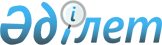 Ертіс аудандық мәслихатының 2019 жылғы 25 желтоқсандағы "2020 – 2022 жылдарға арналған Ертіс аудандық бюджеті туралы" № 212-50-6 шешіміне өзгерістер енгізу туралыПавлодар облысы Ертіс аудандық мәслихатының 2020 жылғы 7 тамыздағы № 242-56-6 шешімі. Павлодар облысының Әділет департаментінде 2020 жылғы 17 тамызда № 6903 болып тіркелді
      Қазақстан Республикасының 2008 жылғы 4 желтоқсандағы Бюджет кодексінің 106-бабы 4-тармағына, Қазақстан Республикасының 2001 жылғы 23 қаңтардағы "Қазақстан Республикасындағы жергілікті мемлекеттік басқару және өзін-өзі басқару туралы" Заңының 6-бабы 1-тармағының 1) тармақшасына сәйкес, Ертіс аудандық мәслихаты ШЕШІМ ҚАБЫЛДАДЫ:
      1. Ертіс аудандық мәслихатының 2019 жылғы 25 желтоқсандағы "2020 – 2022 жылдарға арналған Ертіс аудандық бюджеті туралы" № 212-50-6 шешіміне (Нормативтік құқықтық актілерді мемлекеттік тіркеу тізілімінде № 6689 болып тіркелген, 2019 жылғы 31 желтоқсанда Қазақстан Республикасы нормативтік құқықтық актілерінің эталондық бақылау банкінде жарияланған) келесі өзгерістер енгізілсін:
      1) көрсетілген шешімнің 1-тармағы келесі редакцияда жазылсын: 
      "1. 2020 – 2022 жылдарға арналған Ертіс аудандық бюджеті 1, 2, 3-қосымшаларға сәйкес, соның ішінде 2020 жылға арналған келесі көлемдерде бекітілсін:
      1) кірістер – 7254735 мың теңге, соның ішінде:
      салықтық түсімдер – 607170 мың теңге;
      салықтық емес түсімдер – 8020 мың теңге;
      негізгі капиталды сатудан түсетін түсімдер – 5413 мың теңге;
      трансферттер түсімі – 6634132 мың теңге;
      2) шығындар – 8746803 мың теңге; 
      3) таза бюджеттік кредиттеу – 48835 мың теңге, оның ішінде:
      бюджеттік кредиттер – 63624 мың теңге;
      бюджеттік кредиттерді өтеу – 14789 мың теңге;
      4) қаржы активтерімен операциялар бойынша сальдо – нөлге тең;
      5) бюджет тапшылығы (профициті) – -1540903 мың теңге;
      6) бюджет тапшылығын қаржыландыру (профицитін пайдалану) – 1540903 мың теңге.";
      2) көрсетілген шешімнің 6-тармағы келесі редакцияда жазылсын:
      "6. 2020 жылға арналған аудандық бюджетінде Ертіс ауданының ауылдар және ауылдық округтерінің бюджеттеріне берілетін нысаналы ағымдағы трансферттер келесі көлемдерінде ескерілсін:
      43824 мың теңге – оқушыларды тасымалдау үшін мектеп автокөлік құралдарын сатып алуға;
      16313 мың теңге – мектепке дейінгі білім беру мемлекеттік ұйымдары педагогтарының еңбекақысын ұлғайтуға;
      93899 мың теңге – факторлық-балдық шкала бойынша жергілікті атқарушы органдардың мемлекеттік қызметшілеріне еңбекақы төлеудің жаңа жүйесін енгізуге;
      142094 мың теңге – "Ауыл – Ел бесігі" жобасы шеңберінде ауылдық елді мекендерде әлеуметтік және инженерлік инфрақұрылым бойынша 
      іс-шараларды іске асыруға;
      1257 мың теңге – ауылдарда және ауылдық округтерде автомобиль жолдарының жұмыс істеуін қамтамасыз етуге;
      246 мың теңге – білім саласында ағымдағы сипаттағы шығыстарға;
      24534 мың теңге – коммуналдық шаруашылық саласында күрделі сипаттағы шығыстарға;
      6217 мың теңге – ауылдық елді мекендерді абаттандыру бойынша шығындарға.";
      3) көрсетілген шешімнің 1-қосымшасы осы шешімнің қосымшасына сәйкес жаңа редакцияда жазылсын.
      2. Осы шешімнің орындалуын бақылау Ертіс аудандық мәслихатының бюджет, әлеуметтік саясат және заңдылық жөніндегі тұрақты комиссиясына жүктелсін.
      3. Осы шешім 2020 жылғы 1 қаңтардан бастап қолданысқа енгізіледі. 2020 жылға арналған Ертіс аудандық бюджеті
(өзгерістермен)
					© 2012. Қазақстан Республикасы Әділет министрлігінің «Қазақстан Республикасының Заңнама және құқықтық ақпарат институты» ШЖҚ РМК
				
      Ертіс аудандық мәслихатының сессия төрағасы 

Л. Гунжель

      Ертіс аудандық мәслихатының хатшысы 

Б. Шингисов
Ертіс аудандық мәслихатының
2020 жылғы 7 тамызы
№ 242-56-6 шешіміне
қосымшаЕртіс аудандық
мәслихатының 2019 жылғы
"25" желтоқсандағы
№ 212-50-6 шешіміне
1-қосымша
Санаты
Санаты
Санаты
Санаты
Сомасы (мың теңге)
Сыныбы
Сыныбы
Сыныбы
Сомасы (мың теңге)
Кіші сыныбы
Кіші сыныбы
Сомасы (мың теңге)
Атауы
Сомасы (мың теңге)
1
2
3
4
5
1. Кірістер
7254735
1
Салықтық түсімдер
607170
01
Табыс салығы
278462
1
Корпоративтік табыс салығы
39795
2
Жеке табыс салығы
238667
03
Әлеуметтiк салық
228892
1
Әлеуметтік салық
228892
04
Меншiкке салынатын салықтар
59925
1
Мүлiкке салынатын салықтар
54796
3
Жер салығы
136
4
Көлiк құралдарына салынатын салық
3125
5
Бірыңғай жер салығы 
1868
05
Тауарларға, жұмыстарға және қызметтерге салынатын iшкi салықтар
35857
2
Акциздер
1342
3
Табиғи және басқа да ресурстарды пайдаланғаны үшiн түсетiн түсiмдер
28930
4
Кәсiпкерлiк және кәсiби қызметтi жүргiзгенi үшiн алынатын алымдар
5585
08
Заңдық маңызы бар әрекеттерді жасағаны және (немесе) оған уәкілеттігі бар мемлекеттік органдар немесе лауазымды адамдар құжаттар бергені үшін алынатын міндетті төлемдер
4034
1
Мемлекеттік баж
4034
2
Салықтық емес түсiмдер
8020
01
Мемлекеттік меншіктен түсетін кірістер
4420
5
Мемлекет меншігіндегі мүлікті жалға беруден түсетін кірістер
4402
7
Мемлекеттік бюджеттен берілген кредиттер бойынша сыйақылар
18
04
Мемлекеттік бюджеттен қаржыландырылатын, сондай-ақ Қазақстан Республикасы Ұлттық Банкінің бюджетінен (шығыстар сметасынан) қамтылатын және қаржыландырылатын мемлекеттік мекемелер салатын айыппұлдар, өсімпұлдар, санкциялар, өндіріп алулар
377
1
Мұнай секторы ұйымдарынан және Жәбірленушілерге өтемақы қорына түсетін түсімдерді қоспағанда, мемлекеттік бюджеттен қаржыландырылатын, сондай-ақ Қазақстан Республикасы Ұлттық Банкінің бюджетінен (шығыстар сметасынан) қамтылатын және қаржыландырылатын мемлекеттік мекемелер салатын айыппұлдар, өсімпұлдар, санкциялар, өндіріп алулар
377
06
Басқа да салықтық емес түсiмдер
3223
1
Басқа да салықтық емес түсiмдер
3223
3
Негізгі капиталды сатудан түсетін түсімдер
5413
01
Мемлекеттік мекемелерге бекітілген мемлекеттік мүлікті сату
4617
1
Мемлекеттік мекемелерге бекітілген мемлекеттік мүлікті сату
4617
03
Жердi және материалдық емес активтердi сату
796
1
Жерді сату
420
2
Материалдық емес активтерді сату 
376
4
Трансферттердің түсімдері
6634132
02
Мемлекеттiк басқарудың жоғары тұрған органдарынан түсетiн трансферттер
6634132
2
Облыстық бюджеттен түсетiн трансферттер
6634132
Функционалдық топ
Функционалдық топ
Функционалдық топ
Функционалдық топ
Функционалдық топ
Сомасы (мың теңге)
Кіші функция
Кіші функция
Кіші функция
Кіші функция
Сомасы (мың теңге)
Бюджеттік бағдарламалардың әкімшісі
Бюджеттік бағдарламалардың әкімшісі
Бюджеттік бағдарламалардың әкімшісі
Сомасы (мың теңге)
Бағдарлама
Бағдарлама
Сомасы (мың теңге)
Атауы
Сомасы (мың теңге)
1
2
3
4
5
6
2. Шығындар
8746803
01
Жалпы сипаттағы мемлекеттiк қызметтер 
588740
1
Мемлекеттiк басқарудың жалпы функцияларын орындайтын өкiлдi, атқарушы және басқа органдар
169612
112
Аудан (облыстық маңызы бар қала) мәслихатының аппараты
21104
001
Аудан (облыстық маңызы бар қала) мәслихатының қызметін қамтамасыз ету жөніндегі қызметтер
20586
003
Мемлекеттік органның күрделі шығыстары
518
122
Аудан (облыстық маңызы бар қала) әкімінің аппараты
148508
001
Аудан (облыстық маңызы бар қала) әкімінің қызметін қамтамасыз ету жөніндегі қызметтер
139468
003
Мемлекеттік органның күрделі шығыстары
9040
2
Қаржылық қызмет
162018
452
Ауданның (облыстық маңызы бар қаланың) қаржы бөлімі
162018
001
Ауданның (облыстық маңызы бар қаланың) бюджетін орындау және коммуналдық меншігін басқару саласындағы мемлекеттік саясатты іске асыру жөніндегі қызметтер
48755
003
Салық салу мақсатында мүлікті бағалауды жүргізу
685
010
Жекешелендіру, коммуналдық меншікті басқару, жекешелендіруден кейінгі қызмет және осыған байланысты дауларды реттеу
954
018
Мемлекеттік органның күрделі шығыстары
1412
113
Төменгі тұрған бюджеттерге берілетін нысаналы ағымдағы трансферттер
110212
5
Жоспарлау және статистикалық қызмет
33915
453
Ауданның (облыстық маңызы бар қаланың) экономика және бюджеттік жоспарлау бөлімі
33915
001
Экономикалық саясатты, мемлекеттік жоспарлау жүйесін қалыптастыру және дамыту саласындағы мемлекеттік саясатты іске асыру жөніндегі қызметтер
33915
9
Жалпы сипаттағы өзге де мемлекеттiк қызметтер
223195
810
Ауданның (облыстық маңызы бар қаланың) экономиканың нақты секторы бөлімі
221978
001
Жергілікті деңгейде тұрғын үй-коммуналдық шаруашылығы, жолаушылар көлігі, автомобиль жолдары, құрылыс, сәулет және қала құрылыс саласындағы мемлекеттік саясатты іске асыру жөніндегі қызметтер
49093
113
Төменгі тұрған бюджеттерге берілетін нысаналы ағымдағы трансферттер
174102
02
Қорғаныс
15693
1
Әскери мұқтаждар
9415
122
Аудан (облыстық маңызы бар қала) әкімінің аппараты
9415
005
Жалпыға бірдей әскери міндетті атқару шеңберіндегі іс-шаралар
9415
2
Төтенше жағдайлар жөнiндегi жұмыстарды ұйымдастыру
6278
122
Аудан (облыстық маңызы бар қала) әкімінің аппараты
6278
006
Аудан (облыстық маңызы бар қала) ауқымындағы төтенше жағдайлардың алдын алу және оларды жою
2100
007
Аудандық (қалалық) ауқымдағы дала өрттерінің, сондай-ақ мемлекеттік өртке қарсы қызмет органдары құрылмаған елдi мекендерде өрттердің алдын алу және оларды сөндіру жөніндегі іс-шаралар
4178
04
Бiлiм беру
3723296
1
Мектепке дейiнгi тәрбие және оқыту
169899
464
Ауданның (облыстық маңызы бар қаланың) білім бөлімі
169899
040
Мектепке дейінгі білім беру ұйымдарында мемлекеттік білім беру тапсырысын іске асыру
169899
2
Бастауыш, негізгі орта және жалпы орта білім беру
3357476
464
Ауданның (облыстық маңызы бар қаланың) білім бөлімі
3272459
003
Жалпы білім беру
3166226
006
Балаларға қосымша білім беру
106233
802
Ауданның (облыстық маңызы бар қаланың) мәдениет, дене шынықтыру және спорт бөлімі
83017
017
Балалар мен жасөспірімдерге спорт бойынша қосымша білім беру
83017
810
Ауданның (облыстық маңызы бар қаланың) экономиканың нақты секторы бөлімі
2000
022
Бастауыш, негізгі орта және жалпы орта білім беру объектілерін салу және реконструкциялау
2000
9
Бiлiм беру саласындағы өзге де қызметтер
195921
464
Ауданның (облыстық маңызы бар қаланың) білім бөлімі
195921
001
Жергілікті деңгейде білім беру саласындағы мемлекеттік саясатты іске асыру жөніндегі қызметтер
37410
005
Ауданның (облыстық маңызы бар қаланың) мемлекеттік білім беру мекемелер үшін оқулықтар мен оқу-әдiстемелiк кешендерді сатып алу және жеткізу
23337
007
Аудандық (қалалық) ауқымдағы мектеп олимпиадаларын және мектептен тыс іс-шараларды өткiзу
1739
015
Жетім баланы (жетім балаларды) және ата-аналарының қамқорынсыз қалған баланы (балаларды) күтіп-ұстауға қамқоршыларға (қорғаншыларға) ай сайынғы ақшалай қаражат төлемі
8302
067
Ведомстволық бағыныстағы мемлекеттік мекемелер мен ұйымдардың күрделі шығыстары
81063
113
Төменгі тұрған бюджеттерге берілетін нысаналы ағымдағы трансферттер
44070
06
Әлеуметтiк көмек және әлеуметтiк қамсыздандыру
543140
1
Әлеуметтiк қамсыздандыру
105363
451
Ауданның (облыстық маңызы бар қаланың) жұмыспен қамту және әлеуметтік бағдарламалар бөлімі
103899
005
Мемлекеттік атаулы әлеуметтік көмек 
103419
057
Атаулы мемлекеттік әлеуметтік көмек алушылар болып табылатын жеке тұлғаларды телевизиялық абоненттiк жалғамалармен қамтамасыз ету
480
464
Ауданның (облыстық маңызы бар қаланың) білім бөлімі
1464
030
Патронат тәрбиешілерге берілген баланы (балаларды) асырап бағу 
1464
2
Әлеуметтiк көмек
372795
451
Ауданның (облыстық маңызы бар қаланың) жұмыспен қамту және әлеуметтік бағдарламалар бөлімі
372795
002
Жұмыспен қамту бағдарламасы
254083
004
Ауылдық жерлерде тұратын денсаулық сақтау, білім беру, әлеуметтік қамтамасыз ету, мәдениет, спорт және ветеринар мамандарына отын сатып алуға Қазақстан Республикасының заңнамасына сәйкес әлеуметтік көмек көрсету
9500
006
Тұрғын үйге көмек көрсету
384
007
Жергілікті өкілетті органдардың шешімі бойынша мұқтаж азаматтардың жекелеген топтарына әлеуметтік көмек
60119
010
Үйден тәрбиеленіп оқытылатын мүгедек балаларды материалдық қамтамасыз ету
382
014
Мұқтаж азаматтарға үйде әлеуметтiк көмек көрсету
9607
017
Оңалтудың жеке бағдарламасына сәйкес мұқтаж мүгедектердi мiндеттi гигиеналық құралдармен қамтамасыз ету, қозғалуға қиындығы бар бірінші топтағы мүгедектерге жеке көмекшінің және есту бойынша мүгедектерге қолмен көрсететiн тіл маманының қызметтерін ұсыну
3019
023
Жұмыспен қамту орталықтарының қызметін қамтамасыз ету
35701
9
Әлеуметтiк көмек және әлеуметтiк қамтамасыз ету салаларындағы өзге де қызметтер
64982
451
Ауданның (облыстық маңызы бар қаланың) жұмыспен қамту және әлеуметтік бағдарламалар бөлімі
64982
001
Жергілікті деңгейде халық үшін әлеуметтік бағдарламаларды жұмыспен қамтуды қамтамасыз етуді іске асыру саласындағы мемлекеттік саясатты іске асыру жөніндегі қызметтер
44376
011
Жәрдемақыларды және басқа да әлеуметтік төлемдерді есептеу, төлеу мен жеткізу бойынша қызметтерге ақы төлеу
1100
050
Қазақстан Республикасында мүгедектердің құқықтарын қамтамасыз етуге және өмір сүру сапасын жақсарту
8979
054
Үкіметтік емес ұйымдарда мемлекеттік әлеуметтік тапсырысты орналастыру
10527
07
Тұрғын үй-коммуналдық шаруашылық
2195994
1
Тұрғын үй шаруашылығы
994342
451
Ауданның (облыстық маңызы бар қаланың) жұмыспен қамту және әлеуметтік бағдарламалар бөлімі
48480
070
Қазақстан Республикасында төтенше жағдай режимінде коммуналдық қызметтерге ақы төлеу бойынша халықтың төлемдерін өтеу
48480
810
Ауданның (облыстық маңызы бар қаланың) экономиканың нақты секторы бөлімі
945862
008
Мемлекеттік тұрғын үй қорын сақтауды ұйымдастыру
509
009
Коммуналдық тұрғын үй қорының тұрғын үйін жобалау және (немесе) салу, реконструкциялау
777353
090
Нәтижелі жұмыспен қамтуды және жаппай кәсіпкерлікті дамытудың 2017 – 2021 жылдарға арналған "Еңбек" мемлекеттік бағдарламасы шеңберінде қызметтік тұрғын үй, инженерлік-коммуникациялық инфрақұрылымды сатып алу
168000
2
Коммуналдық шаруашылық
1198689
810
Ауданның (облыстық маңызы бар қаланың) экономиканың нақты секторы бөлімі
1198689
012
Сумен жабдықтау және су бұру жүйесінің жұмыс істеуі
28471
028
Коммуналдық шаруашылығын дамыту
150733
058
Елді мекендердегі сумен жабдықтау және су бұру жүйелерін дамыту
1019485
3
Елді мекендерді көркейту
2963
810
Ауданның (облыстық маңызы бар қаланың) экономиканың нақты секторы бөлімі
2963
016
Елді мекендердің санитариясын қамтамасыз ету
2963
08
Мәдениет, спорт, туризм және ақпараттық кеңістiк
508555
1
Мәдениет саласындағы қызмет
290202
802
Ауданның (облыстық маңызы бар қаланың) мәдениет, дене шынықтыру және спорт бөлімі
164457
005
Мәдени-демалыс жұмысын қолдау
164457
810
Ауданның (облыстық маңызы бар қаланың) экономиканың нақты секторы бөлімі
125745
013
Мәдениет объектілерін дамыту
125745
2
Спорт
9329
802
Ауданның (облыстық маңызы бар қаланың) мәдениет, дене шынықтыру және спорт бөлімі
6329
007
Аудандық (облыстық маңызы бар қалалық) деңгейде спорттық жарыстар өткiзу
4925
008
Әртүрлi спорт түрлерi бойынша аудан (облыстық маңызы бар қала) құрама командаларының мүшелерiн дайындау және олардың облыстық спорт жарыстарына қатысуы
1404
810
Ауданның (облыстық маңызы бар қаланың) экономиканың нақты секторы бөлімі
3000
014
Cпорт объектілерін дамыту
3000
3
Ақпараттық кеңiстiк
84745
470
Аудандық (облыстық маңызы бар қаланың) ішкі саясат және тілдерді дамыту бөлімі
25911
005
Мемлекеттік ақпараттық саясат жүргізу жөніндегі қызметтер
24356
008
Мемлекеттiк тiлдi және Қазақстан халқының басқа да тiлдерін дамыту
1555
802
Ауданның (облыстық маңызы бар қаланың) мәдениет, дене шынықтыру және спорт бөлімі
58834
004
Аудандық (қалалық) кiтапханалардың жұмыс iстеуi 
58834
9
Мәдениет, спорт, туризм және ақпараттық кеңiстiктi ұйымдастыру жөнiндегi өзге де қызметтер
124279
470
Аудандық (облыстық маңызы бар қаланың) ішкі саясат және тілдерді дамыту бөлімі
49537
001
Жергiлiктi деңгейде ақпарат, мемлекеттілікті нығайту және азаматтардың әлеуметтік оптимизімін қалыптастыру саласындағы мемлекеттік саясатты іске асыру жөніндегі қызметтер
28833
004
Жастар саясаты саласында іс-шараларды іске асыру
20704
802
Ауданның (облыстық маңызы бар қаланың) мәдениет, дене шынықтыру және спорт бөлімі
74742
001
Жергілікті деңгейде мәдениет, дене шынықтыру және спорт саласында мемлекеттік саясатты іске асыру жөніндегі қызметтер
18478
032
Ведомстволық бағыныстағы мемлекеттік мекемелер мен ұйымдардың күрделі шығыстары
56264
10
Ауыл, су, орман, балық шаруашылығы, ерекше қорғалатын табиғи аумақтар, қоршаған ортаны және жануарлар дүниесін қорғау, жер қатынастары
627486
1
Ауыл шаруашылығы
586401
810
Ауданның (облыстық маңызы бар қаланың) экономиканың нақты секторы бөлімі
467519
010
Ауыл шаруашылық объектерді дамыту
467519
811
Ауданның (облыстық маңызы бар қаланың) ауыл шаруашылық, кәсіпкерлік және ветеринария бөлімі 
118882
001
Жергілікті деңгейде ауыл шаруашылығы, қәсіпкерлік және ветеринария саласындағы мемлекеттік саясатты іске асыру жөніндегі қызметтер
59064
009
Эпизоотияға қарсы іс-шаралар жүргізу
54585
011
Қаңғыбас иттер мен мысықтарды аулауды және жоюды ұйымдастыру
1000
014
Ауыл шаруашылығы жануарларын сәйкестендіру жөніндегі іс-шараларды өткізу
1500
047
Жануарлардың саулығы мен адамның денсаулығына қауіп төндіретін, алып қоймай залалсыздандырылған (зарарсыздандырылған) және қайта өңделген жануарлардың, жануарлардан алынатын өнімдер мен шикізаттың құнын иелеріне өтеу
2733
6
Жер қатынастары
28269
463
Ауданның (облыстық маңызы бар қаланың) жер қатынастары бөлімі
28269
001
Аудан (облыстық маңызы бар қала) аумағында жер қатынастарын реттеу саласындағы мемлекеттік саясатты іске асыру жөніндегі қызметтер
22848
006
Аудандардың, облыстық маңызы бар, аудандық маңызы бар қалалардың, кенттердің, ауылдардың, ауылдық округтердің шекарасын белгілеу кезінде жүргізілетін жерге орналастыру 
5421
9
Ауыл, су, орман, балық шаруашылығы, қоршаған ортаны қорғау және жер қатынастары саласындағы басқа да қызметтер
12816
453
Ауданның (облыстық маңызы бар қаланың) экономика және бюджеттік жоспарлау бөлімі
12816
099
Мамандарға әлеуметтік қолдау көрсету жөніндегі шараларды іске асыру
12816
12
Көлiк және коммуникация
40302
1
Автомобиль көлiгi
29884
810
Ауданның (облыстық маңызы бар қаланың) экономиканың нақты секторы бөлімі
29884
043
Автомобиль жолдарының жұмыс істеуін қамтамасыз ету
27649
044
Аудандық маңызы бар автомобиль жолдарын және елді мекендердің көшелерін күрделі және орташа жөндеу
2235
9
Көлiк және коммуникациялар саласындағы өзге де қызметтер
10418
810
Ауданның (облыстық маңызы бар қаланың) экономиканың нақты секторы бөлімі
10418
046
Әлеуметтік маңызы бар қалалық (ауылдық), қала маңындағы және ауданішілік қатынастар бойынша жолаушылар тасымалдарын субсидиялау
10418
13
Басқалар
22613
9
Басқалар
22613
452
Ауданның (облыстық маңызы бар қаланың) қаржы бөлімі
22613
012
Ауданның (облыстық маңызы бар қаланың) жергілікті атқарушы органының резерві 
22613
14
Борышқа қызмет көрсету
18
1
Борышқа қызмет көрсету
18
452
Ауданның (облыстық маңызы бар қаланың) қаржы бөлімі
18
013
Жергілікті атқарушы органдардың облыстық бюджеттен қарыздар бойынша сыйақылар мен өзге де төлемдерді төлеу бойынша борышына қызмет көрсету
18
15
Трансферттер
480966
1
Трансферттер
480966
452
Ауданның (облыстық маңызы бар қаланың) қаржы бөлімі
480966
006
Пайдаланылмаған (толық пайдаланылмаған) нысаналы трансферттерді қайтару
37
038
Субвенциялар
480928
054
Қазақстан Республикасының Ұлттық қорынан берілетін нысаналы трансферт есебінен республикалық бюджеттен бөлінген пайдаланылмаған (толық пайдаланылмаған) нысаналы трансферттердің сомасын қайтару
1
3. Таза бюджеттік кредиттеу
48835
Бюджеттік кредиттер
63624
10
Ауыл, су, орман, балық шаруашылығы, ерекше қорғалатын табиғи аумақтар, қоршаған ортаны және жануарлар дүниесін қорғау, жер қатынастары
63624
9
Ауыл, су, орман, балық шаруашылығы, қоршаған ортаны қорғау және жер қатынастары саласындағы басқа да қызметтер
63624
453
Ауданның (облыстық маңызы бар қаланың) экономика және бюджеттік жоспарлау бөлімі
63624
006
Мамандарды әлеуметтік қолдау шараларын іске асыру үшін бюджеттік кредиттер
63624
Бюджеттік кредиттерді өтеу
14789
5
Бюджеттік кредиттерді өтеу
14789
01
Бюджеттік кредиттерді өтеу
14789
1
Мемлекеттік бюджеттен берілген бюджеттік кредиттерді өтеу
14789
4. Қаржы активтерімен операциялар бойынша сальдо
0
5. Бюджет тапшылығы (профициті)
-1540903
6. Бюджет тапшылығын қаржыландыру (профицитін пайдалану)
1540903